ΕΡΤ Α.Ε.ΔΙΕΥΘΥΝΣΗ ΔΙΕΘΝΩΝ ΤΗΛΕΟΠΤΙΚΩΝ ΠΡΟΓΡΑΜΜΑΤΩΝΠΡΟΓΡΑΜΜΑ ΔΟΡΥΦΟΡΙΚΗΣΕβδομαδιαίο πρόγραμμα  15/09/2018 - 21/09/2018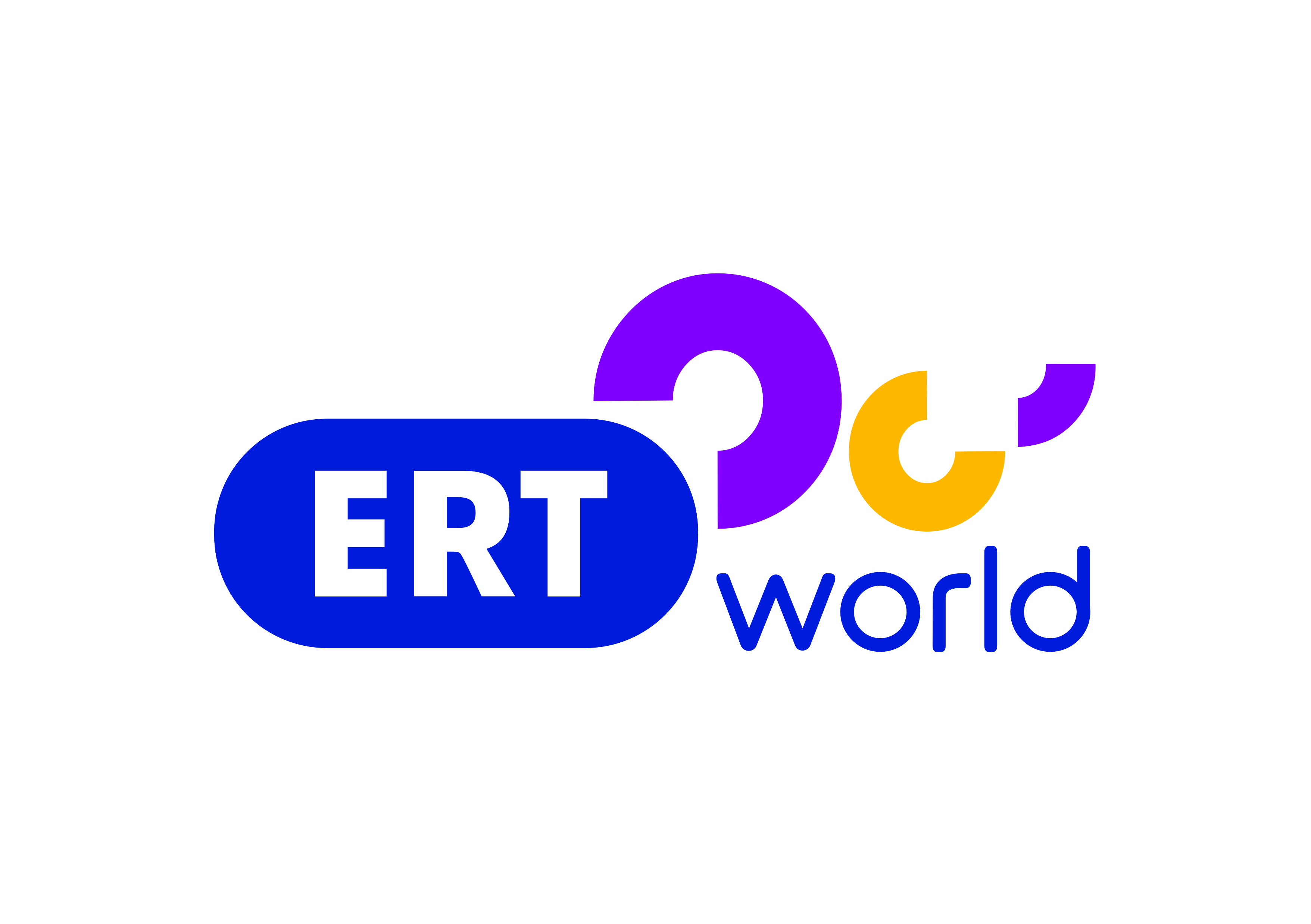  Σύνθεση και Ροή ΠρογράμματοςΣΑΒΒΑΤΟ, 15/0906.45		ΜΑΖΙ ΤΟ ΣΑΒΒΑΤΟΚΥΡΙΑΚΟ10.30		ΟΙ ΔΡΟΜΟΙ ΤΟΥ ΘΡΥΛΟΥ «ΚΑΣΤΡΟΠΟΛΙΤΕΙΑ-ΜΟΝΕΜΒΑΣΙΑ»11.05		ΕΛΛΗΝΙΚΟΙ ΠΑΡΑΔΟΣΙΑΚΟΙ ΟΙΚΙΣΜΟΙ «ΧΙΟΣ»11.30		ΠΡΟΒΑ ΓΑΜΟΥ «ΠΟΛΩΝΙΑ»12.00		ΔΕΛΤΙΟ ΕΙΔΗΣΕΩΝ12.30		ANIMERT «ANIMASYROS» (ΕΡΤ2 16.30) 31’28’’13.00		ΟΙΝΟΣ Ο ΑΓΑΠΗΤΟΣ «ΝΕΜΕΑ» (ΕΡΤ1 19.50)14.00		ΔΥΟ ΦΟΡΕΣ ΞΕΝΟΣ «Η ΣΥΝΘΗΚΗ ΤΗΣ ΛΩΖΑΝΗΣ» (ΕΡΤ2 00.45)15.00		ΔΕΛΤΙΟ ΕΙΔΗΣΕΩΝ16.00		ΠΡΟΣΩΠΙΚΑ «ΠΕΡΑΙΑΣ Ή ΚΟΡΔΕΛΙΟ. ΚΥΔΩΝΙΕΣ Ή ΑΪΒΑΛΙ» (ΕΡΤ1 16.00)17.00		28 ΦΟΡΕΣ ΕΥΡΩΠΗ «ΤΙΠΟΤΑ ΔΕΝ ΠΑΕΙ ΧΑΜΕΝΟ» (ΕΡΤ1 17.00)18.00		ΠΡΟΒΑ ΓΑΜΟΥ «ΠΟΛΩΝΙΑ» (ΕΡΤ1 11.30)18:30 		ΠΡΩΤΑΘΛΗΜΑ SUPER LEAGUE - PRE GAME19:00		ΠΡΩΤΑΘΛΗΜΑ SUPER LEAGUE – 3Η ΑΓΩΝΙΣΤΙΚΗ           		"ΑΠΟΛΛΩΝ ΣΜΥΡΝΗΣ - ΠΑΣ ΓΙΑΝΝΙΝΑ" (Ζ) (ΕΡΤ2)20.55		ΚΕΝΤΡΙΚΟ ΔΕΛΤΙΟ ΕΙΔΗΣΕΩΝ22.00		ΜΟΥΣΙΚΗ ΠΑΝΤΟΥ (ΕΡΤ1 19.00)23.00		ΜΝΗΜΕΣ ΧΑΡΑΣ «Η ΑΠΕΛΕΥΘΕΡΩΣΗ ΤΩΝ ΙΩΑΝΝΙΝΩΝ» (ΕΡΤ2 17.00)------------------------------------------------------------------------------------------------------------00.00		ΟΙ ΔΡΟΜΟΙ ΤΟΥ ΘΡΥΛΟΥ «ΚΑΣΤΡΟΠΟΛΙΤΕΙΑ-ΜΟΝΕΜΒΑΣΙΑ»00.30		ΕΛΛΗΝΙΚΟΙ ΠΑΡΑΔΟΣΙΑΚΟΙ ΟΙΚΙΣΜΟΙ «ΧΙΟΣ»01.00		ANIMERT « ANIMASYROS»01.30		ΜΙΚΡΟΦΙΛΜ «ΜΟΝΟΣ» (ΕΡΤ2 22.45) 10’29’’01.40		ΣΑΝ ΣΗΜΕΡΑ ΤΟΝ 20Ο ΑΙΩΝΑ02.00		ΔΥΟ ΦΟΡΕΣ ΞΕΝΟΣ «Η ΣΥΝΘΗΚΗ ΤΗΣ ΛΩΖΑΝΗΣ»03.00		ΟΙΝΟΣ Ο ΑΓΑΠΗΤΟΣ «ΝΕΜΕΑ»04.00		ΠΡΟΣΩΠΙΚΑ «ΠΕΡΑΙΑΣ Ή ΚΟΡΔΕΛΙΟ. ΚΥΔΩΝΙΕΣ Ή ΑΪΒΑΛΙ»05.00		28 ΦΟΡΕΣ ΕΥΡΩΠΗ «ΤΙΠΟΤΑ ΔΕΝ ΠΑΕΙ ΧΑΜΕΝΟ»06.00		ΜΝΗΜΕΣ ΧΑΡΑΣ «Η ΑΠΕΛΕΥΘΕΡΩΣΗ ΤΩΝ ΙΩΑΝΝΙΝΩΝ» ΚΥΡΙΑΚΗ, 16/0907.00		ΕΛΛΗΝΙΚΟΙ ΠΑΡΑΔΟΣΙΑΚΟΙ ΟΙΚΙΣΜΟΙ «ΣΥΡΟΣ» (ΕΡΤ1 10.50) 28’50’’07.30		ΟΜΜΑ ΣΤΙΣ ΤΕΧΝΕΣ (ΕΡΤ2 11.30)08.00		ΑΡΧΙΕΡΑΤΙΚΗ ΘΕΙΑ ΛΕΙΤΟΥΡΓΙΑ 		ΙΕΡΟΣ ΚΑΘΕΔΡΙΚΟΣ ΝΑΟΣ ΤΗΣ ΤΟΥ ΘΕΟΥ ΣΟΦΙΑΣ, ΘΕΣΣΑΛΟΝΙΚΗ10.30		ΦΩΤΕΙΝΑ ΜΟΝΟΠΑΤΙΑ «Ο ΑΓΙΟΣ ΣΕΡΓΙΟΣ, ΕΝΑΣ ΓΕΡΟΝΤΑΣ ΤΗΣ ΡΩΣΙΚΗΣ ΓΗΣ» (ΕΡΤ2 10.30)11.00		ΟΙ ΔΡΟΜΟΙ ΤΟΥ ΘΡΥΛΟΥ «ΤΟ ΜΙΝΩΙΚΟ ΘΑΥΜΑ - ΚΝΩΣΣΟΣ» (ΕΡΤ1 10.10) 32’11.30		ΠΡΟΒΑ ΓΑΜΟΥ «ΚΥΠΡΟΣ» (ΕΡΤ1 11.30)12.00		ΔΕΛΤΙΟ ΕΙΔΗΣΕΩΝ12.30		ΑΠΟ ΠΕΤΡΑ ΚΑΙ ΧΡΟΝΟ «ΣΤΑ ΠΥΡΓΟΧΩΡΙΑ ΤΗΣ ΜΑΝΗΣ» (ΕΡΤ1 12.30)13.00		ΤΟ ΑΛΑΤΙ ΤΗΣ ΓΗΣ «ΛΙΜΝΗ ΠΛΑΣΤΗΡΑ - ΚΑΡΔΙΤΣΑ» 15.00		ΔΕΛΤΙΟ ΕΙΔΗΣΕΩΝ16.00		ΠΡΟΣΩΠΙΚΑ «ΕΛΛΗΝΕΣ ΤΟΥ ΝΕΙΛΟΥ» (ΣΥΝΔ. ΕΡΤ1-16.00)17.00		ΠΡΩΤΑΘΛΗΜΑ SUPER LEAGUE – 3Η ΑΓΩΝΙΣΤΙΚΗ		«ΑΟ ΞΑΝΘΗ – ΠΑΝΑΙΤΩΛΙΚΟΣ» 		(Απευθείας από ΞΑΝΘΗ ARENA)19.00		SUPER LEAGUE DAY – ΑΘΛΗΤΙΚΗ ΕΚΠΟΜΠΗ20.00		ΠΡΩΤΑΘΛΗΜΑ SUPER LEAGUE – 3Η ΑΓΩΝΙΣΤΙΚΗ		«ΑΤΡΟΜΗΤΟΣ ΑΘΗΝΩΝ – ΠΑΣ ΛΑΜΙΑ» 		(Απευθείας από ΔΗΜΟΤΙΚΟ ΣΤΑΔΙΟ ΠΕΡΙΣΤΕΡΙΟΥ)22.00		ΤΟ ΑΛΑΤΙ ΤΗΣ ΓΗΣ «ΛΙΜΝΗ ΠΛΑΣΤΗΡΑ - ΚΑΡΔΙΤΣΑ»-----------------------------------------------------------------------------------------------------------------00.00		ΕΛΛΗΝΙΚΟΙ ΠΑΡΑΔΟΣΙΑΚΟΙ ΟΙΚΙΣΜΟΙ «ΣΥΡΟΣ» 00.30		ΟΜΜΑ ΣΤΙΣ ΤΕΧΝΕΣ01.00		ΦΩΤΕΙΝΑ ΜΟΝΟΠΑΤΙΑ «Ο ΑΓΙΟΣ ΣΕΡΓΙΟΣ, ΕΝΑΣ ΓΕΡΟΝΤΑΣ ΤΗΣ ΡΩΣΙΚΗΣ ΓΗΣ»01.30		ΟΙ ΔΡΟΜΟΙ ΤΟΥ ΘΡΥΛΟΥ «ΤΟ ΜΙΝΩΙΚΟ ΘΑΥΜΑ - ΚΝΩΣΣΟΣ» 02.00		ΠΡΟΣΩΠΙΚΑ «ΕΛΛΗΝΕΣ ΤΟΥ ΝΕΙΛΟΥ»03.00		ΠΡΟΒΑ ΓΑΜΟΥ «ΚΥΠΡΟΣ»03.30		ΑΠΟ ΠΕΤΡΑ ΚΑΙ ΧΡΟΝΟ «ΣΤΑ ΠΥΡΓΟΧΩΡΙΑ ΤΗΣ ΜΑΝΗΣ»04.00		ΜΟΥΣΙΚΗ ΠΑΝΤΟΥ (ΕΡΤ1 15/09 19.00)05.00		ΜΙΚΡΟΦΙΛΜ «TRAVEL EXPRESS» (ΕΡΤ2 22.30)05.30		ΣΑΝ ΣΗΜΕΡΑ ΤΟΝ 20Ο ΑΙΩΝΑΔΕΥΤΕΡΑ, 17/0905.50		ΠΡΩΤΗ ΕΙΔΗΣΗ09.50		ΑΠΕΥΘΕΙΑΣ12.00		ΔΕΛΤΙΟ ΕΙΔΗΣΕΩΝ12.50		ΑΛΛΗ ΔΙΑΣΤΑΣΗ15.00		ΔΕΛΤΙΟ ΕΙΔΗΣΕΩΝ16.00		ΟΔΟΣ ΙΠΠΟΚΡΑΤΟΥΣ / ΕΛΛΗΝΙΚΗ ΣΕΙΡΑ (ΕΠ. 4 & 5) (ΕΡΤ2 11.00)17.00		Ο ΑΙΩΝΑΣ ΠΟΥ ΦΕΥΓΕΙ «ΘΕΡΑΠΕΥΤΙΚΕΣ ΜΕΘΟΔΟΙ ΣΤΗΝ ΑΡΧΑΙΑ ΕΛΛΑΔΑ 1Ο ΜΕΡΟΣ» (ΕΡΤ2 18.30)18.00		ΔΕΛΤΙΟ ΕΙΔΗΣΕΩΝ18.35		ΣΑΝ ΣΗΜΕΡΑ ΤΟΝ 20Ο ΑΙΩΝΑ19.00		ΠΡΩΤΑΘΛΗΜΑ SUPER LEAGUE – 3Η ΑΓΩΝΙΣΤΙΚΗ		«ΑΡΗΣ – ΛΕΒΑΔΕΙΑΚΟΣ» 		(Απευθείας από ΓΗΠΕΔΟ ΚΛΕΑΝΘΗΣ ΒΙΚΕΛΙΔΗΣ)20.55		ΚΕΝΤΡΙΚΟ ΔΕΛΤΙΟ ΕΙΔΗΣΕΩΝ22.00		Η ΕΠΟΧΗ ΤΩΝ ΕΙΚΟΝΩΝ «ΚΩΣΤΗΣ ΒΕΛΩΝΗΣ: A PUPPET SUN 2018» (ΕΡΤ2 20.00)23.00		ΠΑΡΑΣΚΗΝΙΟ «Η ΑΦΗ ΤΗΣ ΦΛΟΓΑΣ ΚΑΙ Η ΜΑΡΙΑ ΧΟΡΣ» (ΕΡΤ2 16/09 01.45)-----------------------------------------------------------------------------------------------------------------00.00		ΟΔΟΣ ΙΠΠΟΚΡΑΤΟΥΣ / ΕΛΛΗΝΙΚΗ ΣΕΙΡΑ 01.00		Ο ΑΙΩΝΑΣ ΠΟΥ ΦΕΥΓΕΙ 02.00		ΕΣ ΑΥΡΙΟΝ ΤΑ ΣΠΟΥΔΑΙΑ «ΔΕΣΜΟΣ» (ΕΡΤ2 19.30)02.30		20ΟΣ ΑΙΩΝΑΣ ΕΠΙΛΟΓΕΣ «ΜΑΡΙΑ ΚΑΛΛΑΣ» (ΕΡΤ2 16/09 01.30)02.40		ΜΙΚΡΟΦΙΛΜ «TRAVEL EXPRESS» (ΕΡΤ2 16/09 22.30) 22’57’’03.00		ΜΕ ΤΟ ΤΡΙΑ / ΕΡΤ304.30		Η ΕΠΟΧΗ ΤΩΝ ΕΙΚΟΝΩΝ05.30		ΣΑΝ ΣΗΜΕΡΑΤΡΙΤΗ, 18/0905.50		ΠΡΩΤΗ ΕΙΔΗΣΗ09.50		ΑΠΕΥΘΕΙΑΣ12.00		ΔΕΛΤΙΟ ΕΙΔΗΣΕΩΝ12.50		ΑΛΛΗ ΔΙΑΣΤΑΣΗ15.00		ΔΕΛΤΙΟ ΕΙΔΗΣΕΩΝ16.00		ΟΔΟΣ ΙΠΠΟΚΡΑΤΟΥΣ / ΕΛΛΗΝΙΚΗ ΣΕΙΡΑ (ΕΠ. 6 & 7) (ΕΡΤ2 11.00)17.00		Ο ΑΙΩΝΑΣ ΠΟΥ ΦΕΥΓΕΙ «ΘΕΡΑΠΕΥΤΙΚΕΣ ΜΕΘΟΔΟΙ ΣΤΗΝ ΑΡΧΑΙΑ ΕΛΛΑΔΑ 2Ο ΜΕΡΟΣ» (ΕΡΤ2 18.30)18.00		ΔΕΛΤΙΟ ΕΙΔΗΣΕΩΝ18.30		ΜΕ ΤΟ ΤΡΙΑ (ΑΠΟΓΕΥΜΑΤΙΝΟ ΜΑΓΚΑΖΙΝΟ ΕΡΤ3 16.30)20.00		Η ΕΠΟΧΗ ΤΩΝ ΕΙΚΟΝΩΝ «ΦΙΛΙΠΠΟΣ ΤΣΙΤΣΟΠΟΥΛΟΣ – IS ART LONELY ?» (ΕΡΤ2 20.00) 51’23’’20.55		ΚΕΝΤΡΙΚΟ ΔΕΛΤΙΟ ΕΙΔΗΣΕΩΝ22.00		ΕΣ ΑΥΡΙΟΝ ΤΑ ΣΠΟΥΔΑΙΑ «ΑΡΧΙΠΕΛΑΓΟΣ» (ΕΡΤ2 19.30) 29’41’’22.30		ΣΤΑ ΑΚΡΑ «Κ. ΔΗΜΟΥΛΑ» (ΕΡΤ1 01.40) 96’38’’-----------------------------------------------------------------------------------------------------------------00.00		ΟΔΟΣ ΙΠΠΟΚΡΑΤΟΥΣ / ΕΛΛΗΝΙΚΗ ΣΕΙΡΑ       01.00		Ο ΑΙΩΝΑΣ ΠΟΥ ΦΕΥΓΕΙ «ΘΕΡΑΠΕΥΤΙΚΕΣ ΜΕΘΟΔΟΙ ΣΤΗΝ ΑΡΧΑΙΑ ΕΛΛΑΔΑ 2Ο ΜΕΡΟΣ»02.00		Η ΕΠΟΧΗ ΤΩΝ ΕΙΚΟΝΩΝ «ΦΙΛΙΠΠΟΣ ΤΣΙΤΣΟΠΟΥΛΟΣ – IS ART LONELY ?»03.00		ΜΕ ΤΟ ΤΡΙΑ / ΕΡΤ3 04.30		ΕΣ ΑΥΡΙΟΝ ΤΑ ΣΠΟΥΔΑΙΑ «ΑΡΧΙΠΕΛΑΓΟΣ»05.00		20ΟΣ ΑΙΩΝΑΣ ΕΠΙΛΟΓΕΣ05.30		ΣΑΝ ΣΗΜΕΡΑΤΕΤΑΡΤΗ, 19/0905.50		ΠΡΩΤΗ ΕΙΔΗΣΗ09.50		ΑΠΕΥΘΕΙΑΣ12.00		ΔΕΛΤΙΟ ΕΙΔΗΣΕΩΝ12.50		ΑΛΛΗ ΔΙΑΣΤΑΣΗ15.00		ΔΕΛΤΙΟ ΕΙΔΗΣΕΩΝ16.00		ΟΔΟΣ ΙΠΠΟΚΡΑΤΟΥΣ / ΕΛΛΗΝΙΚΗ ΣΕΙΡΑ (ΕΠ. 8 & 9) (ΕΡΤ2 11.00)17.00		Ο ΑΙΩΝΑΣ ΠΟΥ ΦΕΥΓΕΙ «Η ΥΠΕΡΒΑΣΗ» (ΕΡΤ2 18.30)18.00		ΔΕΛΤΙΟ ΕΙΔΗΣΕΩΝ18.30		ΜΕ ΤΟ ΤΡΙΑ (ΑΠΟΓΕΥΜΑΤΙΝΟ ΜΑΓΚΑΖΙΝΟ ΕΡΤ3 16.30)20.00		Η ΕΠΟΧΗ ΤΩΝ ΕΙΚΟΝΩΝ «ΛΟΥΚΙΑ ΑΛΑΒΑΝΟΥ» (ΕΡΤ2 20.00)20.55		ΚΕΝΤΡΙΚΟ ΔΕΛΤΙΟ ΕΙΔΗΣΕΩΝ22.00		Η ΕΠΟΜΕΝΗ ΜΕΡΑ (ΣΥΝΔ. ΕΡΤ1)23.00		ΕΣ ΑΥΡΙΟΝ ΤΑ ΣΠΟΥΔΑΙΑ «Ο ΘΑΝΑΣΗΣ ΚΑΙ Ο ΑΘΑΝΑΣΙΟΣ ΔΙΑΚΟΣ» (ΕΡΤ2 19.30)23.30		ΦΕΣΤΙΒΑΛ ΤΑΙΝΙΩΝ ΜΙΚΡΟΥ ΜΗΚΟΥΣ ΔΡΑΜΑΣ-----------------------------------------------------------------------------------------------------------------00.00		ΟΔΟΣ ΙΠΠΟΚΡΑΤΟΥΣ / ΕΛΛΗΝΙΚΗ ΣΕΙΡΑ       01.00		Ο ΑΙΩΝΑΣ ΠΟΥ ΦΕΥΓΕΙ 02.00		Η ΕΠΟΧΗ ΤΩΝ ΕΙΚΟΝΩΝ03.00		ΜΕ ΤΟ ΤΡΙΑ / ΕΡΤ3 04.30		ΕΣ ΑΥΡΙΟΝ ΤΑ ΣΠΟΥΔΑΙΑ05.00		20ΟΣ ΑΙΩΝΑΣ ΕΠΙΛΟΓΕΣ05.30		ΣΑΝ ΣΗΜΕΡΑΠΕΜΠΤΗ, 20/0905.50		ΠΡΩΤΗ ΕΙΔΗΣΗ09.50		ΑΠΕΥΘΕΙΑΣ12.00		ΔΕΛΤΙΟ ΕΙΔΗΣΕΩΝ12.50		ΑΛΛΗ ΔΙΑΣΤΑΣΗ15.00		ΔΕΛΤΙΟ ΕΙΔΗΣΕΩΝ16.00		ΟΔΟΣ ΙΠΠΟΚΡΑΤΟΥΣ / ΕΛΛΗΝΙΚΗ ΣΕΙΡΑ (ΕΠ. 10 & 11) (ΕΡΤ2 11.00)17.00		Ο ΑΙΩΝΑΣ ΠΟΥ ΦΕΥΓΕΙ «Ο,ΤΙ ΕΙΝΑΙ ΠΑΝΩ ΕΙΝΑΙ ΚΑΙ ΚΑΤΩ» (ΕΡΤ2 18.30)18.00		ΔΕΛΤΙΟ ΕΙΔΗΣΕΩΝ18.30		ΜΕ ΤΟ ΤΡΙΑ (ΑΠΟΓΕΥΜΑΤΙΝΟ ΜΑΓΚΑΖΙΝΟ ΕΡΤ3 16.30)20.00		Η ΕΠΟΧΗ ΤΩΝ ΕΙΚΟΝΩΝ «ΔΕΣΠΟΙΝΑ ΜΕΪΜΑΡΟΓΛΟΥ» (ΕΡΤ2 20.00)20.55		ΚΕΝΤΡΙΚΟ ΔΕΛΤΙΟ ΕΙΔΗΣΕΩΝ22.00		FOCUS (ΣΥΝΔ. ΕΡΤ1)23.00		ΕΣ ΑΥΡΙΟΝ ΤΑ ΣΠΟΥΔΑΙΑ «Η ΔΥΝΑΜΗ ΤΗΣ ΣΠΑΘΗΣ» (ΕΡΤ2 19.30)23.30		ΦΕΣΤΙΒΑΛ ΤΑΙΝΙΩΝ ΜΙΚΡΟΥ ΜΗΚΟΥΣ ΔΡΑΜΑΣ-----------------------------------------------------------------------------------------------------------------00.00		ΟΔΟΣ ΙΠΠΟΚΡΑΤΟΥΣ / ΕΛΛΗΝΙΚΗ ΣΕΙΡΑ       01.00		Ο ΑΙΩΝΑΣ ΠΟΥ ΦΕΥΓΕΙ 02.00		Η ΕΠΟΧΗ ΤΩΝ ΕΙΚΟΝΩΝ03.00		ΜΕ ΤΟ ΤΡΙΑ / ΕΡΤ3 04.30		ΕΣ ΑΥΡΙΟΝ ΤΑ ΣΠΟΥΔΑΙΑ05.00		20ΟΣ ΑΙΩΝΑΣ ΕΠΙΛΟΓΕΣ05.30		ΣΑΝ ΣΗΜΕΡΑΠΑΡΑΣΚΕΥΗ, 21/0905.50		ΠΡΩΤΗ ΕΙΔΗΣΗ09.50		ΑΠΕΥΘΕΙΑΣ12.00		ΔΕΛΤΙΟ ΕΙΔΗΣΕΩΝ12.50		ΑΛΛΗ ΔΙΑΣΤΑΣΗ15.00		ΔΕΛΤΙΟ ΕΙΔΗΣΕΩΝ16.00		ΟΔΟΣ ΙΠΠΟΚΡΑΤΟΥΣ / ΕΛΛΗΝΙΚΗ ΣΕΙΡΑ (ΕΠ. 12 & 13) (ΕΡΤ2 11.00)17.00		Ο ΑΙΩΝΑΣ ΠΟΥ ΦΕΥΓΕΙ «ΣΤΑ ΙΧΝΗ ΤΟΥ ΜΥΘΟΥ ΚΑΙ ΤΗΣ ΙΣΤΟΡΙΑΣ» (ΕΡΤ2 18.30)18.00		ΔΕΛΤΙΟ ΕΙΔΗΣΕΩΝ18.30		ΜΕ ΤΟ ΤΡΙΑ (ΑΠΟΓΕΥΜΑΤΙΝΟ ΜΑΓΚΑΖΙΝΟ ΕΡΤ3 16.30)20.00		Η ΕΠΟΧΗ ΤΩΝ ΕΙΚΟΝΩΝ «ΕΑΥΤΟΥΣ ΚΑΙ ΑΛΛΗΛΟΥΣ» (ΕΡΤ2 20.00)20.55		ΚΕΝΤΡΙΚΟ ΔΕΛΤΙΟ ΕΙΔΗΣΕΩΝ22.00		Η ΕΠΟΜΕΝΗ ΜΕΡΑ (ΣΥΝΔ. ΕΡΤ1)23.00		ΜΕ ΤΟΥ ΕΡΩΤΑ ΤΙΣ ΕΥΩΔΙΕΣ – Μαγνητοσκοπημένη συναυλία από τη Ρωμαϊκή Αγορά (ΣΥΝΔ. ΕΡΤ1) (86’12’’)-----------------------------------------------------------------------------------------------------------------00.00		ΟΔΟΣ ΙΠΠΟΚΡΑΤΟΥΣ / ΕΛΛΗΝΙΚΗ ΣΕΙΡΑ       01.00		Ο ΑΙΩΝΑΣ ΠΟΥ ΦΕΥΓΕΙ 02.00		Η ΕΠΟΧΗ ΤΩΝ ΕΙΚΟΝΩΝ03.00		ΜΕ ΤΟ ΤΡΙΑ / ΕΡΤ3 04.30		ΕΣ ΑΥΡΙΟΝ ΤΑ ΣΠΟΥΔΑΙΑ «ΕΓΩ ΤΟ ΡΟΜΠΟΤ» (ΕΡΤ2 19.30)05.00		ΦΕΣΤΙΒΑΛ ΤΑΙΝΙΩΝ ΜΙΚΡΟΥ ΜΗΚΟΥΣ ΔΡΑΜΑΣ05.30		ΣΑΝ ΣΗΜΕΡΑ